V A B I L O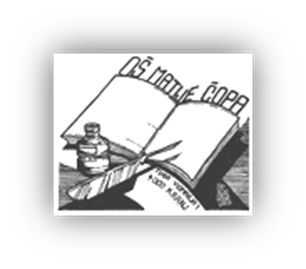 K VPISU OTROKA V OSNOVNO ŠOLODragi prvošolec in prvošolka, spoštovani starši,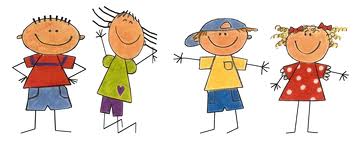 vabimo vas k vpisu v 1. razred OŠ Matije Čopa Kranj, ki bo potekal:v torek, 14. februarja 2023,  8.00-9.00 in 14.00-17.00,v sredo, 15. februarja 2023,  8.00-9.00 in 14.00-17.00 terv četrtek, 16. februarja 2023, 8.00-9.00 in 14.00-17.00v prostorih šolske svetovalne službe.Prosimo vas, da za rezervacijo termina vpisa pokličite na telefonski številki: 04 201 36 66 (Tamara Gorenc) ali 04 201 36 65 (Mojca Gašparić) vsak dan med 8.00-11.30 in 12.15-14.00, najkasneje do 3. februarja 2023.Na vpis pridite skupaj z otrokom. S seboj prinesite izpolnjene dokumente, ki so priloženi k vabilu ter otrokov osebni dokument. V skladu z Zakonom o osnovno šoli morate starši v tem letu obvezno vpisati otroka, rojenega v letu 2017. Otroke s stalnim in začasnim bivališčem v našem šolskem okolišu vpišete na naši šoli. V primeru, da bi otroka želeli všolati drugam, nam ob vpisu na našo šolo to sporočite, prošnjo za vpis pa naslovite še na šolo, ki naj bi jo otrok obiskoval. V kolikor razmišljate o odlogu šolanja nas o tem prav tako čim prej obvestite. Veselimo se srečanja z vami.									Matija Horvat,									ravnatelj                                                                                               